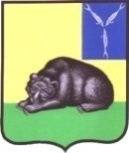 СОВЕТ МУНИЦИПАЛЬНОГО ОБРАЗОВАНИЯ ГОРОД ВОЛЬСКВОЛЬСКОГО МУНИЦИПАЛЬНОГО РАЙОНАСАРАТОВСКОЙ ОБЛАСТИ Р Е Ш Е Н И Е30 ноября 2023 года                         № 5/5-14                                     г. ВольскО внесении изменения в решение Совета муниципального образования город Вольск от 10.07.2017 года № 44/3-219 «Об установлении размеров оплаты труда выборных должностных лиц местного самоуправления, лиц, замещающих муниципальные должности в Совете муниципального образования город Вольск, осуществляющих свои полномочия на постоянной основе, муниципальных служащих муниципального образования город Вольск»В соответствии с Федеральным законом от 06.10.2003 г. №131-ФЗ «Об общих принципах организации местного самоуправления в Российской Федерации», на основании  ст.19  Устава  муниципального образования город Вольск Вольского муниципального района Саратовской области, Совет муниципального образования город ВольскРЕШИЛ:1. Внести в решение Совета муниципального образования город Вольск от 10.07.2017 года № 44/3-219 «Об установлении размеров оплаты труда выборных должностных лиц местного самоуправления, лиц, замещающих муниципальные должности в Совете муниципального образования город Вольск, осуществляющих свои полномочия на постоянной основе, муниципальных служащих муниципального образования город Вольск» изменение, изложив приложение № 1 в новой редакции (приложение).2. Контроль за исполнением настоящего решения возложить на главу муниципального образования город Вольск.3. Настоящее решение вступает в силу со дня его официального опубликования и распространяется на правоотношения, возникшие с 01 ноября 2023 года.Глава муниципального образования город Вольск                                                                                 С.В. Фролова      Размер денежного вознаграждения выборных должностных лиц местного самоуправления муниципального образования город Вольск, лиц, замещающих муниципальные должности в Совете муниципального образования город Вольск,  осуществляющих свои полномочия на постоянной основеГлавамуниципального образования город Вольск                                                                                 С.В. Фролова      № п/пНаименования должностейДенежное вознаграждение1231Глава муниципального образования город Вольск, осуществляющий полномочия на постоянной основе62 0002Заместитель главы муниципального образования город Вольск – секретарь Совета, осуществляющий полномочия на постоянной основе59 400